ARQUIDIOCESE DE PORTO ALEGRE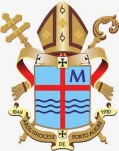 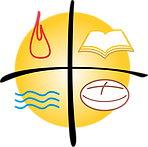 PROJETO DE INICIAÇÃO À VIDA CRISTÃTERMO DE COMPROMISSO DA FAMÍLIAEu (nome do resp)..................................................................................................ao inscrever (nome do catequizando).................................................................................para a catequese de............................................................ na paróquia .............................................................recebi as informações importantes para o bom desenvolvimento do processo da Iniciação à Vida Cristã e comprometo-me a respeitar os seguintes requisitos da formação:1. Os encontros da catequese são semanais e têm duração de umahora e meia;2. Para os encontros é necessário que o catequizando tenha a Bíblia;3. Quando o catequizando faltar, deverá recuperar o encontro emhorário combinado com o catequista: observe-se um limite de até 3 faltas em um ano (na segunda a família é notificada, na terceira é chamada para conversar e na quarta será comunicada que a criança será convidada a parar o processo, podendo recomeçar no ano seguinte) 4. Em caso de doença e apresentação de atestado médico seráproposta uma recuperação especial;5. Os familiares serão chamados para alguns encontros com ocatequista, é fundamental que algum responsável participe dasreuniões;6. Algumas vezes o catequista ligará para sua casa, ou enviará emailpara fazer algum comunicado, ele fará em nome da Igreja,temos certeza que será bem acolhido;7. Ao longo do ano ocorrerão celebrações na Igreja em que ocatequizando deverá participar para passar às etapas seguintesde sua formação. A presença nessas celebrações éimprescindível: duas faltas nestas celebrações interrompem o processo.8. Os catequizandos são convidados a participarem das celebrações da comunidade;9. Recebi, no ato da inscrição, as datas e horários doscompromissos deste ano Catequético (preparar e entregar o calendário da etapa).Estou ciente e de acordo, .....................................................................                                                Assinatura do familiar responsávelCatequista que recebeu a inscrição: ...............................................................Assinatura: ...............................................................................................Local e data..................................................................... ___/___/_____